  Государственное бюджетное общеобразовательное учреждение г. Москвы Школа № 1125Интернет – конкурс «Страницы семейной славы»Сочинение«Мы помним подвиг наших прадедов»Рагимова Камилаученица 4 «Б» классаГБОУ Школа №1125Классный руководитель: Дзгоева Анжела КазбековнаКуратор:Козлова Татьяна ФилипповнаМеня зовут Камила Рагимова. Я учусь в 4 классе школы №1125 города Москвы.Мне 10 лет. В нашей семье 4 человека: мама Айтакин , папа Вугар , брат Санан и я.	В Великой Отечественной  войне 1941 – 1945 годов участвовали  два моих прадеда. Первого моего прадеда, маминого дедушку, звали Велиев Фарман Аллахверди оглы . Во время войны он потерял правую руку, но остался жив. У  него был сын,  Велиев Имран Фарман оглы, который тоже воевал и погиб на Курской дуге в 1943году.Второго  моего  прадеда звали Рагимов Меджнун Орудж оглы. Он воевал в составе «416» Таганрогской дивизии. Во время боя он получил ранение обоих ног и лечился в Бакинском госпитале. После выздоровления продолжил воевать, дошёл до Германии, до города Дрезден. В 1946 году был демобилизован. У нас сохранилась его фотография. После войны он много работал.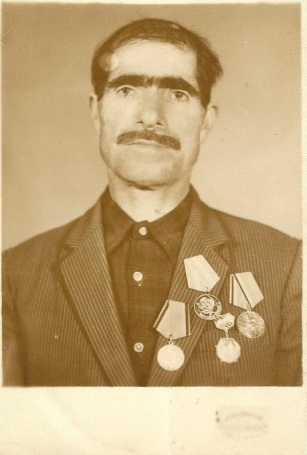 В моей семье хранится память о родных, которые защищали Родину и не жалели здоровья и своей жизни. Я горжусь своими прадедами!